Thursday 2nd July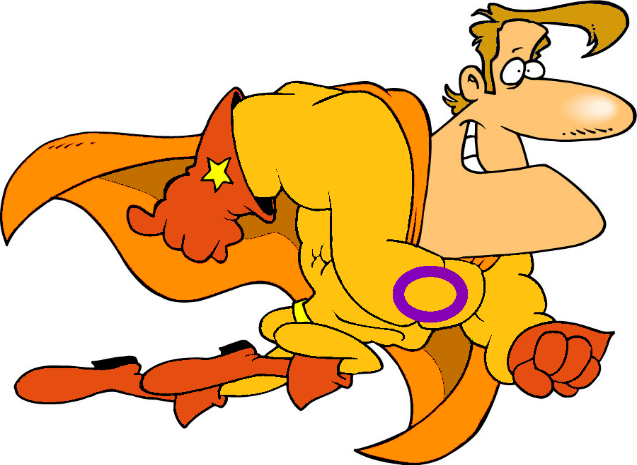 Sentence Openings ActivityAs we mentioned earlier in the week, your writing has been fantastic and we have been really impressed with the progress you are all making. It’s been great to see the use of direct speech and that you have remembered to use expanded noun phrases and adverbs to add detail and description. Today, you will be reminded of how to use a variety of sentence openers. Read the powerpoint presentation attached about sentence openers and all of the different ways to start a sentence. Create two different sentences, related to the WAGOLL story of How to Train you Dragon – for each of the sentence openers given:Use a connectiveUse an adverb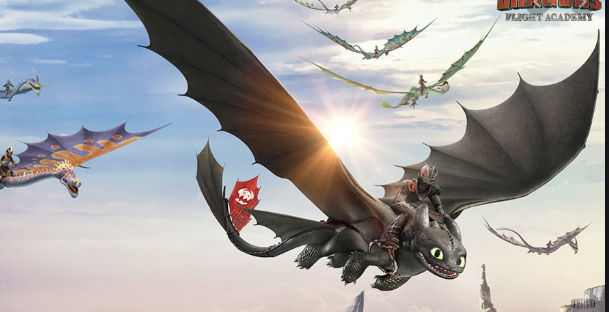 Use a simile or metaphorUse a noun or adjectiveUse a feelingUse a verb (ing form)